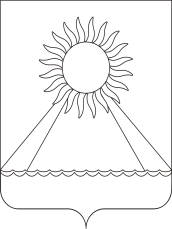 РОССИЙСКАЯ  ФЕДЕРАЦИЯЧЕЛЯБИНСКАЯ   ОБЛАСТЬАРГАЯШСКИЙ МУНИЦИПАЛЬНЫЙ РАЙОНАДМИНИСТРАЦИЯ АРГАЯШСКОГО СЕЛЬСКОГО ПОСЕЛЕНИЯПОСТАНОВЛЕНИЕ«  22  » марта 2016г. № 35               с. АргаяшО Порядке сообщения муниципальными служащими Аргаяшского сельского поселения о возникновении личной заинтересованности при исполнении должностных обязанностей, которая приводит или может привести к конфликту интересовВ соответствии с Указом Президента Российской Федерации от 22 декабря 2015 года № 650 «О порядке сообщения лицами, замещающими отдельные государственные должности Российской Федерации, должности федеральной государственной службы и иными лицами о возникновении личной заинтересованности при исполнении должностных обязанностей, которая приводит или может привести к конфликту интересов, и о внесении изменений в некоторые акты Президента Российской Федерации»,  Постановлением Челябинской области № 65 от 24 февраля . «О порядке сообщения лицами, замещающими отдельные государственные должности Челябинской области, и государственными гражданскими служащими Челябинской области о возникновении личной заинтересованности при исполнении должностных обязанностей, которая приводит или может привести к конфликту интересов»  ПОСТАНОВЛЯЮ:1. Утвердить прилагаемый Порядок сообщения  муниципальными служащими Аргаяшского сельского поселения Аргаяшского муниципального района Челябинской области о возникновении личной заинтересованности при исполнении должностных обязанностей, которая приводит или может привести к конфликту интересов (далее именуется - Порядок).2.	Установить, что действие Порядка, утвержденного настоящим
постановлением, распространяется на лиц, замещающих:	должности муниципальной службы администрации Аргаяшского сельского поселения.      	3. Настоящее постановление подлежит опубликованию на официальном сайте.4. Настоящее постановление вступает в силу со дня его подписания.Глава  Аргаяшскогосельского поселения					           	А.З. Ишкильдин        УТВЕРЖДЕН         постановлением Главы Аргаяшского сельского поселения         от 22.03.2016   № 35Порядоксообщения муниципальными служащими Аргаяшского сельского поселения Аргаяшского муниципального района Челябинской области,   о возникновении личной заинтересованности при исполнении должностных обязанностей, которая приводит или может привести к конфликту интересов1.	Настоящим Порядком определяется порядок сообщения муниципальными служащими Аргаяшского сельского поселения Аргаяшского района Челябинской области, о возникновении личной заинтересованности при исполнении должностных обязанностей, которая приводит или может привести к конфликту интересов.2.	Муниципальные служащие Аргаяшского сельского поселения, обязаны в соответствии с законодательством Российской Федерации о противодействии коррупции сообщать о возникновении личной заинтересованности при исполнении должностных обязанностей, которая приводит или может привести к конфликту интересов, а также принимать меры по предотвращению или урегулированию конфликта интересов.Сообщение оформляется в письменной форме в виде уведомления о возникновении личной заинтересованности при исполнении должностных обязанностей, которая приводит или может привести к конфликту интересов (далее именуется - уведомление).3. Уведомления лиц, замещающих коррупционно опасные должности  в соответствии с Перечнем  утвержденного постановлением Главы Аргаяшского сельского поселения, по решению Главы Аргаяшского сельского поселения, могут быть направлены  для рассмотрения в Комиссию по  противодействию коррупции  администрации Аргаяшского сельского поселения.4. Уведомления, по которым принято Решение в соответствии с     п. 3. настоящего Порядка, направляются для предварительного рассмотрения должностному лицу, осуществляющему обязанности по кадровой работе Администрации Аргаяшского сельского поселения.          5.  В ходе предварительного рассмотрения уведомлений  должностное лицо, осуществляющее обязанности по кадровой работе администрации Аргаяшского сельского поселения, имеет право получать в установленном законодательством Российской Федерации порядке от лиц, направивших уведомления, пояснения по изложенным в них обстоятельствам и направлять в установленном законодательством Российской Федерации порядке запросы в федеральные   органы    государственной   власти,   органы    государственной власти  субъектов  Российской  Федерации,  иные  государственные органы, органы местного самоуправления и заинтересованные организации.6.	По результатам предварительного рассмотрения уведомлений,
поступивших в соответствии с пунктом 3 настоящего Порядка, должностному лицу, осуществляющему обязанности по кадровой работе администрации Аргаяшского сельского поселения, подготавливается мотивированное заключение на каждое из уведомлений.	7. Уведомления, заключения и другие материалы, полученные в ходе предварительного рассмотрения уведомлений, в течение семи рабочих дней со дня поступления уведомлений  должностному лицу, осуществляющему обязанности по кадровой работе администрации Аргаяшского сельского поселения представляются председателю Комиссии по  противодействию коррупции  администрации Аргаяшского сельского поселения.В случае направления запросов, указанных в пункте 5 настоящегоПорядка, уведомления, заключения и другие материалы представляются председателем Комиссии по  противодействию коррупции  администрации Аргаяшского сельского поселения, в течение 45 календарных дней со дня поступления уведомлений должностному лицу, осуществляющему обязанности по кадровой работе администрации Аргаяшского сельского поселения. Указанный срок может быть продлен, но не более чем на 30 календарных дней.9. Комиссия по противодействию коррупции администрации Аргаяшского  сельского поселения рассматривает уведомления и принимает по ним решения, по вопросам, касающимся соблюдения требований к служебному поведению муниципальных служащих и урегулированию конфликта интересов, в порядке, установленном Решением Совета депутатов Аргаяшского сельского поселения от 27.04.2011 № 33  «Об утверждении Положения о комиссии по соблюдению требований к служебному поведению муниципальных служащих Аргаяшского сельского поселения и урегулирования конфликта интересов». Комиссия по соблюдению требований к служебному поведению муниципальных служащих и урегулированию конфликта интересов, образованная в администрации Аргаяшского сельского поселения, рассматривает уведомления и принимает по ним решения в порядке, установленном распоряжением Главы Аргаяшского сельского поселения от 27.04.2011 № 16 «О комиссии по соблюдению требований к служебному поведению муниципальных служащих Аргаяшского сельского поселения и урегулированию конфликта интересов».   10.	Комиссией по соблюдению требований к служебному поведению муниципальных служащих администрации Аргаяшского сельского поселения и урегулированию конфликта интересов, по результатам рассмотрения уведомлений принимается одно из следующих решений:признать, что при исполнении должностных обязанностей лицом, направившим уведомление, конфликт интересов отсутствует;признать, что при исполнении должностных обязанностей лицом, направившим уведомление, личная заинтересованность приводит или может привести к конфликту интересов;         3) признать, что лицом, направившим уведомление, не соблюдались требования об урегулировании конфликта интересов.11. В случае принятия решения, предусмотренного подпунктом 2
пункта 10 настоящего Порядка, Глава Аргаяшского сельского поселения принимает меры или обеспечивает принятие мер по предотвращению или урегулированию конфликта интересов либо рекомендует лицу, направившему уведомление, принять такие меры.12. В случае принятия решений, предусмотренных подпунктами 2 и 3  пункта 10 настоящего Порядка, председатель комиссии  по соблюдению требований к служебному поведению муниципальных служащих и урегулированию конфликта интересов, по противодействию коррупции  администрации Аргаяшского сельского поселения, представляет доклад Главе Аргаяшского сельского поселения.                                                           ПРИЛОЖЕНИЕ к Порядку сообщения муниципальными служащими Аргаяшского сельского поселения о возникновении личной заинтересованности при исполнении должностных обязанностей, которая приводит или может привести к конфликту интересов(отметка об ознакомлении)	             Главе Аргаяшского сельского поселения       (лицу, исполняющему обязанности Главы) 
от	(Ф.И.О., замещаемая должность)Уведомлениео возникновении личной заинтересованностипри исполнении должностных обязанностей,которая приводит или может привести к конфликту интересовСообщаю о возникновении у меня личной заинтересованности при исполнении должностных обязанностей, которая приводит или может привести к конфликту интересов (нужное подчеркнуть).Обстоятельства, являющиеся основанием возникновения личной
заинтересованности:__________________________________________________________________________________________________________________Должностные обязанности, на исполнение которых влияет или может повлиять личная заинтересованность:________________________________________________________________________________________________Предлагаемые меры по предотвращению или урегулированию конфликта интересов:____________________________________________________________________________________________________________Намереваюсь (не намереваюсь) лично присутствовать на заседании Комиссии по координации работы по противодействию коррупции в Челябинской области при рассмотрении настоящего уведомления (нужное подчеркнуть).20 _ г.	(подпись лица, расшифровка подписи направляющего уведомление)